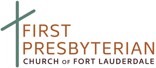 Dear Scholarship Applicant:The First Presbyterian Church of Fort Lauderdale Scholarship Program was formally established in 1974 by Jimmie Lee Byal, Cotton Clinton, Harold Cox, and Marjean Packard. This program was created to provide financial support to First Presbyterian Church students who had a dream to pursue an undergraduate education. With the continuing financial support of its members and friends, First Presbyterian Church is able to provide students with scholarship assistance for full-time undergraduate studies as well as graduate students seeking a degree in professional fields of Christian Service. This packet provides you with the application forms needed to apply for a First Presbyterian Church scholarship.If you would like to apply for a First Presbyterian Church of Fort Lauderdale scholarship/award, please complete the enclosed application and return it, along with all documentation, to:First Presbyterian Church of Fort Lauderdale Attn: Scholarship Committee401 SE 15th AvenueFort Lauderdale, FL 33301 scholarship@firstpres.cc 954-462-6200954-462-6248 (fax)Scholarship awards are made on an annual basis. Applicants must reapply each academic year. The deadline for submitting a completed application for the 2022-2023 academic year is 5 pm on March 1st. Please be assured that the information you submit will be kept confidential. Please see the attached policies  and directions for further information. Incomplete and/or late applications will not be considered.Scholarship awards are offered to eligible students seeking a degree at a regionally accredited vocational/ technical school. Consideration for a scholarship award will include evaluation of the candidate’s participation in the activities offered at First Presbyterian Church, financial need, academic standing, as well as other school, work, and community activities.We appreciate your interest in the First Presbyterian Church Scholarship Program. If you have any questions, or need further information, please contact the Scholarship Committee at scholarship@firstpres.cc.Sincerely,Scholarship CommitteeFirst Presbyterian Church of Fort LauderdaleVOCATIONAL/TECHNICAL AWARD 2022–2023First Presbyterian Church of Fort Lauderdale Scholarship Program InformationPurposes of The First Presbyterian Church of Fort Lauderdale Scholarship Program Approved by Session, November 2017To honor and recognize First Presbyterian Church students who are members for their commitment to First Presbyterian Church and their involvement in worship and church programs;To encourage the development of Christian character and growth in faith;To provide merit-based scholarships to eligible full-time undergraduate First Presbyterian Church students who are members and meet the required criteria, and are pursuing an Associates or Bachelors degree at an accredited college or university;To provide assistance for First Presbyterian Church students who are members, meet the required criteria, and are attending a vocational and/or technical school at a regionally accredited institution;To provide loans to First Presbyterian Church students who are members and meet the required criteria, and who are pursuing a Seminary degree at a Presbyterian-approved seminary. To provide loans to graduate students who are First Presbyterian Church students who are members, meet the required criteria, and who are seeking a graduate degree in a professional field of Christian Service;To provide financial assistance to eligible First Presbyterian Church students who are members and who have demonstrated a financial need; andTo provide financial assistance to qualified non-member minorities and non-member Samaritan recipients who are active in their Christian churches and meet the required criteria.Types of Scholarships AvailableNamed Scholarships – Awarded to First Presbyterian Church students who are members and meet the required criteria. These endowed scholarships are given in honor of or in memory of a particular person(s). These merit- based scholarships recognize an applicant’s past and present involvement in the life and work of the church and may have special criteria – e.g. leadership qualities, a particular field of interest, etc. A student receiving a named scholarship is ordinarily ineligible for other scholarship assistance from First Presbyterian Church, with the exception of established financial need.Harvey T. and Christy Reid Kirk Singer Scholarship – Awarded to (a) selected graduating First Presbyterian Church senior(s) who is(are) members, meet the criteria, and who have been actively involved in the church’s music program. Additional information is required to apply for this scholarship.Minority Scholarship – Minority Scholarship – Awarded to qualified non-member minority students who are US Citizens, reside in Broward County, Florida, and are active members of another Christian church, based upon letters of recommendation and criteria as listed on the application.Need-Based Scholarship – For eligible First Presbyterian Church students who are members, to supplement other scholarships in cases where the applicant can demonstrate significant unmet financial need.Samaritan Award – Recipient: Awarded to a non-member student(s) who is(are) a US Citizen, a Broward County, Florida, resident, and is/are an active member of a Christian Church; based upon letters of recommendation, documented financial need, and meeting all requirements and considerations as listed on the application. Donor: Award is funded by First Presbyterian Church students who qualify for a scholarship but, because of their desire to help students with a documented financial need, the student(s) and their parent(s) ask the church to transfer all or part of their scholarship funds into this fund. All donors will receive special recognition by the Scholarship Committee.Vocational/Technical Award: Awarded to First Presbyterian Church students who is are members, meet the required criteria, and are attending a vocational or technical school that is regionally accredited. A student receiving a vocational/technical award is ordinarily ineligible for other scholarship assistance from First Presbyterian Church, with the exception of established financial need.Requirements for All ScholarshipsCompleted application form(s) MUST be in the church office no later than 5pm on March 1st, 2022. All requested information must be included. Letters of recommendation are confidential, must be written on either letterhead or the form provided, and delivered in a sealed envelope. For first time applicants who are high school students: the letter of recommendation must be completed by a High School Principal, High School Guidance Counselor, or a high school academic teacher. For first time applicants who are college students: the letter of recommendation must be completed  by a High School Principal, a High School Guidance Counselor, a high school academic teacher, a college professor, or your college advisor. Letters of recommendation may be emailed, provided they are emailed directly from school personnel, with a school email address. Incomplete and/or late applications will not be considered.All applicants, except referred minorities and referred Samaritan Award Recipient applicants, must have been a member of only First Presbyterian Church for a minimum of two years at the time of application. Extenuating circumstances may be considered by the Scholarship Committee.Proof of acceptance/enrollment as a full-time student in an accredited college or university (also required if transferring).Current high school students must provide an official transcript in a sealed envelope from their high school.Current college students must present an unofficial transcript that includes overall (cumulative GPA) as well as grades for the most recent semester.Students must be full-time students (as defined by the student’s college; typically 12 hours) and must maintain at least a semester grade point average (GPA) of a 2.0 as well as an overall 2.0 GPA. In the event that the required GPA is not achieved or full-time status is not maintained, all financial assistance will be suspended until qualification is re- established.Lifestyle characteristics should be consistent with Christian values.Award recipients must notify the Scholarship Committee of any change of mailing address, school, or status as student within 30 days. A change in school or enrollment status (i.e. full time or part time) may affect eligibility for scholarship assistance or award.A student must provide the Scholarship Committee at First Presbyterian Church their current home, school, email addresses and telephone numbers prior to checks being mailed.A student must provide an unofficial fall transcript to the Scholarship Committee no later than January 15th in order to receive a spring scholarship check.A student must provide an unofficial spring transcript to the Scholarship Committee no later than June 15th in order to receive a fall scholarship check.Students must reapply each year to be eligible for an award. Financial assistance is based on a standard 4-year college program and will be limited to 8 semesters of college work. If a student is in a true 5 year program and has not changed majors, the committee will consider funding the 5th year. Extenuating circumstances (i.e. 5 year programs) will be considered by the Scholarship Committee.Applicant’s ranking for a scholarship is affected by involvement in all church activities. Additional involvement in church activities following high school may improve an applicant’s ranking.Other ConsiderationsScholarship checks are payable to the school, not the student. Checks will be mailed to the student’s home address. Checks are processed in July and January. It is the recipient’s obligation to see that the check is cashed within 90 days of issuance. A charge of $100.00 may be deducted from any scholarship check that requires reissuing due to a student’s failure to communicate loss of check, change of school, change of address, failure to meet the deadlines, etc.Consideration for a scholarship beyond the first year is based upon the student and his/her parents (or guardians) as continued worshipping and contributing members/participants of First Presbyterian Church. Extenuating circumstances may be considered by Scholarship Committee.Upon graduation, recipients are strongly encouraged to contribute to this scholarship program so that others may receive like benefits.First Presbyterian Church of Fort Lauderdale2022 - 2023 Vocational/Technical Award Application(Please PRINT Legibly)Student Name: 	Home Address:  	City	State	ZipHome Phone: 		Cell Phone:  	Email Address:  	Parent(s) or Guardian(s) Name(s): 	Parent(’s) Address (if different from above), e-mail address and telephone number:City	State	ZipVocational/Technical AwardSamaritan Donor	Samaritan RecipientAre you a Member of this Church?	     Yes, since (year) _______  	 No _________  How long have you been attending this Church? __________________ Are you a member of another Church?_________ Name of Church_______________________________________________Your Church Attendance: 	 	Most Every Sunday	 Once or Twice Monthly     	Quarterly                                                         (on average)		 	Special Occasions   	 NeverAre your parents members of this Church?	Yes, since (year) __________  	 No ____________If no, are they a member of another Church?_________  Name of Church_______________________________________Name of School:	City/State:  	Will you be attending the same school in the Fall of 2022? 		If not, where will you be attending?  	Fall 2022 Classification (please circle):	Sophomore	Junior	Senior	Fifth Year Expected Graduation Date: 		Major or Course of Study: 	Credit Hours Required for Graduation:  		 Cumulative GPA:  	Credit Hours Completed Thus Far:  	Address where you will live at Vocational/Technical School in Fall 2022:City	State	ZipAre you employed while at college?	Yes	NoIf so, where?	 	 How many hours per week do you work?  		Please list any additional sources of income, financial aid, and scholarships you anticipate for the coming year (i.e. Pell Grant, Florida Pre-Paid, Bright Futures, merit scholarships, athletic scholarships, etc):I am applying for a First Presbyterian Church of Fort Lauderdale Scholarship for the 2022-2023 Academic Year. I affirm that all information and statements provided by me in this application are true and correct. I understand that failure to provide a complete application, including all requested materials and documentation, by the designated application deadline will disqualify me from further consideration for a 2022-23 scholarship. Moreover, I understand that any false or misleading information and/or statements will disqualify me from further consideration for a scholarship. I understand  that my application materials will be held confidential by the First Presbyterian Church Scholarship Committee. I also consent that my picture may be taken and used for any purpose deemed necessary to promote the First Presbyterian Church of Fort Lauderdale Scholarship Program.Applicant:	 Person Responsible for Tuition:  		Date: ___________Current Religious InvolvementTo help the committee better evaluate your current involvement in church/collegiate/ campus or benevolent organizations, please answer the following questions:Please list all church activities in which you are currently involved or have volunteered and how they have impacted your life so far: (use additional paper if necessary)List all community activities in which you are currently involved and how they have impacted your life:(use additional paper if necessary)Please list all collegiate extracurricular activities in which you are a member: (use additional paper if necessary)Comments / Special CircumstancesAll applicants are asked to note here anything else you want the committee to know in considering your scholarship application. Please include employment, activities, goals and aspirations. (Please use additional paper if needed.)High School Church and Community Involvement(Include both previous and current involvement; please be specific and use additional pages if necessary.)Pre-Kindergarten – 8 Grade Church Involvement(Please be specific and use additional pages if necessary.) 	(Name of Student) has completed an application for a First Presbyterian Church Scholarship for undergraduate studies. Please help us evaluate this student by answering the following:What contributions has the applicant made to the school and community in extracurricular activities? Please discuss performance in these areas, assessing competence, talent, dedication, and leadership.Please tell us about the applicant’s personal qualities, particularly in regard to integrity, values, and relationships with other students.Please indicate any special circumstances that would shed further light on this applicant.(Counselor/Teacher)(Position)(School)(Date)This CONFIDENTIAL form must be completed by a Principal, Guidance Counselor or an Academic Teacher.The letter of recommendation must be written on letterhead or the form provided and delivered in a sealed envelope. Letters of recommendation may be emailed provided they are emailed directly from the school or church personnel with a school or church email address.PLEASE NOTE THAT THE APPLICATION DEADLINE IS 5pm on March 1t, 2022.This information should be returned to: Scholarship CommitteeFirst Presbyterian Church401 SE 15th Avenue, Fort Lauderdale, FL 33301 (954) 462-6200 voice or (954) 462-6248 faxApplication ChecklistHave you remembered to:ALL - Complete the entire applicationALL - Sign the applicationALL - Have the person responsible for tuition sign the applicationALL - Attach a pictureALL - Attach a copy of your unofficial transcript (which must include your overall GPA as well as your previous semester courses and GPA)ALL - Make arrangements to have a Principal, Guidance Counselor or Academic Teacher complete the recommendation form and return it by March 1st.ALL - Turn in the completed application plus all required materials (i.e. transcript and letter of recommendation) by 5:00pm on March 1, 2022Activity / DescriptionGrades InvolvedTime Involved(e.g.: 1hr/wk, 4 hrs/mo)Positions Held Honors / AwardsChurch RelatedSchool / CommunityActivity / DescriptionGrades InvolvedChurch Related